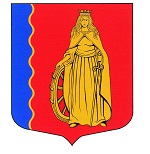 МУНИЦИПАЛЬНОЕ ОБРАЗОВАНИЕ«МУРИНСКОЕ ГОРОДСКОЕ ПОСЕЛЕНИЕ»ВСЕВОЛОЖСКОГО МУНИЦИПАЛЬНОГО РАЙОНАЛЕНИНГРАДСКОЙ ОБЛАСТИАДМИНИСТРАЦИЯПОСТАНОВЛЕНИЕ 25.04.2024                                                                                              № 195  г. МуриноВ соответствии с главой V.7 Земельного кодекса Российской Федерации, статьёй 16 Федерального закона Российской Федерации от 06.11.2003 №131-ФЗ «Об общих принципах организации местного самоуправления в Российской Федерации», Уставом муниципального образования «Муринское городское поселение» Всеволожского муниципального района Ленинградской области, Распоряжением администрации муниципального образования «Муринское городское поселение» Всеволожского муниципального района Ленинградской области от 29.03.2023 № 26, соглашением между администрацией муниципального образования «Муринское городское поселение» Всеволожского муниципального района Ленинградской области и МБУ «ЦБС» № 60-2023-000158 от  01.03.2023 о  строительстве объекта: «Участок улично-дорожной сети - Воронцовский бульвар (правая половина дороги от улицы Графская до Ручьевского проспекта) и улица Шувалова (правая половина дороги от улицы Графская до Ручьевского проспекта) в западной части г. Мурино муниципального образования «Муринское городское поселение» Всеволожского муниципального района Ленинградской области», положительного заключения государственной экспертизы проектной документации от 16.06.2021 № 47-1-1-3-031539-2021, ходатайства об установлении публичного сервитута поданного муниципальным бюджетным учреждением «Центр благоустройства и строительства» муниципального образования «Муринское городское поселение» Всеволожского муниципального района Ленинградской области, в целях строительства объекта электросетевого хозяйства его неотъемлемых технологических частей, необходимого для организации электроснабжения населения в рамках реализации проекта  строительство участка улично – дорожной сети – Воронцовский бульвар (правая половина дороги от улицы Графская до Ручьёвского проспекта) и улица Шувалова (правая половина дороги от улицы Графская до Ручьёвского проспекта)», администрация муниципального образования «Муринское городское поселение» Всеволожского муниципального района Ленинградской области   ПОСТАНОВЛЯЕТ:Установить публичный сервитут площадью 763 кв.м. на часть земельного участка с кадастровым номером 47:07:0722001:553, категория земель – земли населенных пунктов, разрешенное использование: «для комплексного освоения в целях жилищного строительства»,  площадью 30 510 кв.м, местоположение участка: Ленинградская область, Всеволожский район, земли САОЗТ «Ручьи», находящегося в собственности Фонда защиты прав граждан – участников долевого строительства Ленинградской области.Установление публичного сервитута осуществляется в целях строительства объекта электросетевого хозяйства и его неотъемлемых технологических частей, необходимого для организации электроснабжения, в рамках реализации проекта  строительство участка улично – дорожной сети – Воронцовский бульвар (правая половина дороги от улицы Графская до Ручьёвского проспекта) и улица Шувалова (правая половина дороги от улицы Графская до Ручьёвского проспекта)».Лицо, в отношении которого принято решение об установлении публичного сервитута - обладатель публичного сервитута: Муниципальное бюджетное учреждение «Центр благоустройства и строительства» муниципального образования "Муринское городское поселение» Всеволожского муниципального района Ленинградской области, адрес: 188662, ЛО, Всеволожский район, г. Мурино, ул. Парковая, уч. 1, д. 1, лит. А, ИНН 4703145254, ОГРН 1164704057792.Установить срок публичного сервитута – 49 лет.Срок, в течение которого использование земельных участков (их частей) в соответствии с их разрешённым использованием будет невозможно или существенно затруднено, в связи с осуществлением сервитута – 49 (сорок девять) лет.Муниципальному бюджетному учреждению «Центр благоустройства и строительства» муниципального образования "Муринское городское поселение» Всеволожского муниципального района Ленинградской области привести часть земельного участка, общей площадью 763  кв.м., в состояние, пригодное для его использования, в срок не позднее, чем три месяца после завершения строительства и эксплуатации объекта электросетевого хозяйства и его неотъемлемых технологических частей, необходимого для организации электроснабжения.Утвердить границы публичного сервитута согласно приложению к настоящему постановлению.Публичный сервитут считается установленным со дня внесения сведений о нем в Единый государственный реестр недвижимости.Заинтересованные лица вправе использовать земельный участок, указанный в пункте 1 настоящего постановления в целях строительства и эксплуатации объекта электросетевого хозяйства и его неотъемлемых технологических частей. Начальнику отдела архитектуры Мишкиной В.В.:направить копию настоящего постановления в орган регистрации прав;направить копию настоящего постановления в адрес Муниципального бюджетного учреждения «Центр благоустройства и строительства» муниципального образования «Муринское городское поселение» Всеволожского муниципального района Ленинградской области, а также сведения о лице, являющемся правообладателем земельного участка с кадастровым номером 47:07:0722001:553, способах связи с ним, копию документа, подтверждающего право указанного лица на земельный участок;направить сведения в администрацию муниципального образования «Всеволожский муниципальный район» Ленинградской области для размещения в ИСОГД. Настоящее постановление разместить на официальном сайте муниципального образования «Муринское городское поселение» Всеволожского муниципального района Ленинградской области в сети «Интернет».Настоящее постановление вступает в силу с момента подписания.Контроль над исполнением настоящего постановления оставляю за собой.Врио главы администрациизаместитель главы администрации– начальник отдела экономики, УМИ, предпринимательства и потребительского рынка  						А.В. ОпопольОб установлении публичного сервитута на часть земельного участка с кадастровым номером 47:07:0722001:553, в целях строительства объектов электросетевого хозяйства их неотъемлемых технологических частей, необходимых для организации электроснабжения населения 